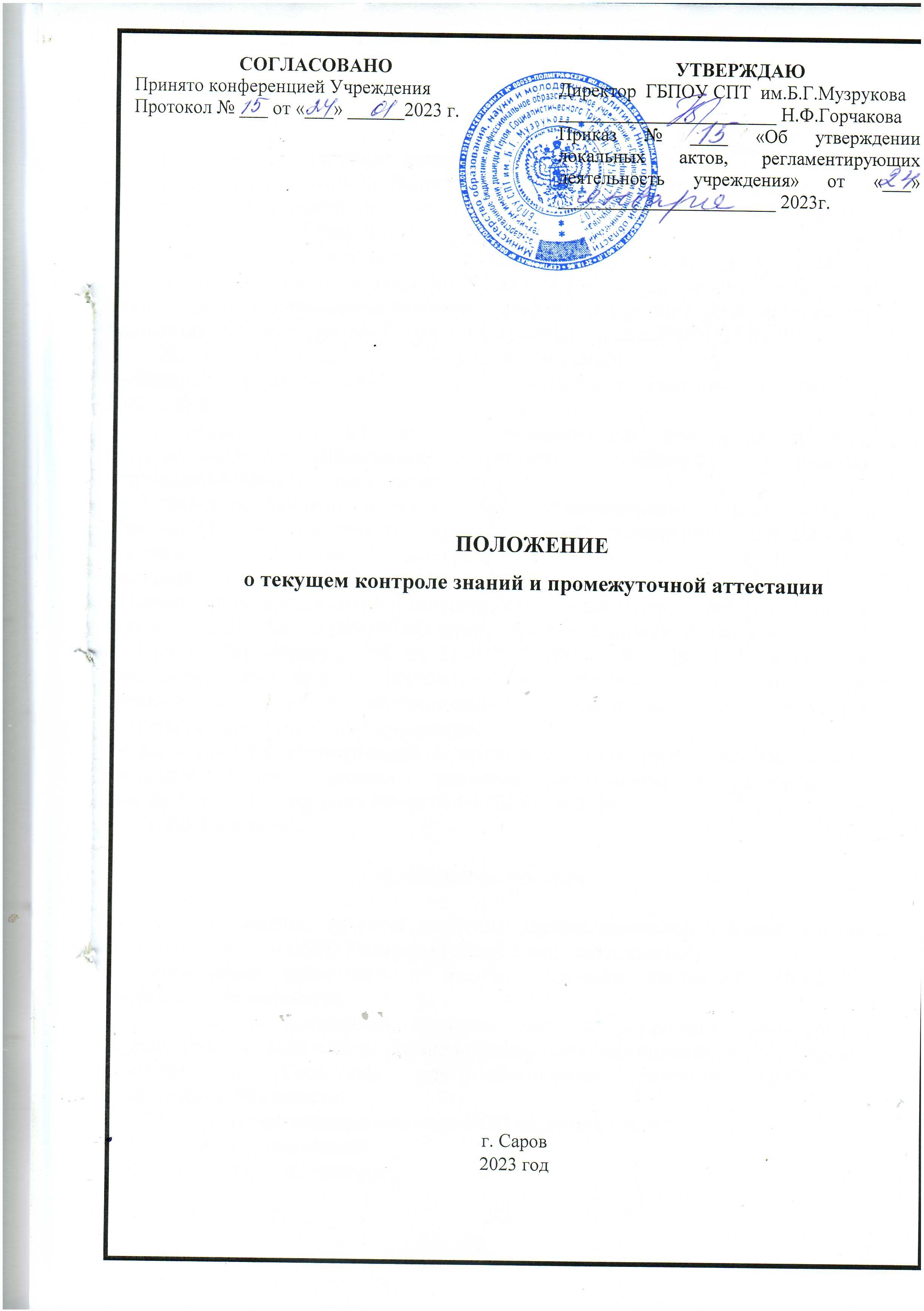 Положение о текущем контроле знаний и промежуточной аттестации студентов Государственного бюджетного профессионального образовательного учреждения «Саровский политехнический техникум имени дважды Героя Социалистического труда Бориса Глебовича Музрукова» (далее - Положение) определяет формы, периодичность и порядок текущего контроля знаний и промежуточной аттестации студентов ГБПОУ СПТ им. Б.Г. Музрукова (далее - Техникум), по программам подготовки специалистов среднего звена, программам подготовки квалифицированных рабочих, служащих (далее ПИССЗ/ППКРС).Настоящее Положение разработано на основании:— Федерального Закона «Об образовании в Российской Федерации» от 29 декабря 2012 г. № 273-ФЗ;— Федеральных государственных образовательных стандартов среднего профессионального образования подготовки квалифицированных рабочих (служащих) и специалистов среднего звена;— Порядка организации и осуществления образовательной деятельности по образовательным программам среднего профессионального образования, утвержденным приказом Министерства образования и науки Российской Федерации от 14 июня 2013 г. № 464;- Приказ Министерства науки и высшего образования России и Минпросвещения России от 05.08.2020 № 885/390 «О практической подготовке обучающихся»;— Приказа Минобрнауки РФ от 23.08.2017 №816 «Об утверждении Порядка применения организациями, осуществляющими образовательную деятельность, электронного обучения, дистанционных образовательных технологий при реализации образовательных программ»;— Методических рекомендаций о проведении аттестации с использованием механизма демонстрационного экзамена (Приложение к распоряжению Министерства Просвещения РФ от 01.04.2020 г. № Р-36);— Устава Техникума.1. Общие положения1.1. Система оценки качества освоения профессиональной образовательной программы (далее - ПОП) Техникум решает следующие задачи:— обеспечение целостного и полного усвоения студентами ПОП по профессии/специальности;— поддержание постоянной обратной связи и реализация необходимых корректирующих действий на уровне преподавателя, методического объединения, отделения и Техникума для обеспечения освоения ПОП по профессии/специальности.1.2. Система оценки качества освоения ПОП включает в себя:— текущий контроль знаний;— промежуточную аттестацию;— государственную итоговую аттестацию студентов.1.3. Оценка качества подготовки студентов осуществляется в двух направлениях:— оценка уровня усвоения учебных дисциплин/ПМ;— оценка степени сформированности компетенций студентов.1.4.Текущий контроль знаний и промежуточная аттестация — составляющие системы оценки качества освоения ПОП.1.5. Текущий контроль знаний и промежуточная аттестация проводятся с целью определения:- полноты и прочности теоретических знаний по учебной дисциплине, профессиональному модулю и элементов в его составе;- умений применять полученные теоретические знания при решении практических задач, выполнении лабораторных работ;- сформированности общих и профессиональных компетенций;- соответствия уровня и качества подготовки студентов требованиям ФГОС.2. Содержание и организация текущего контроля знаний2.1. Текущий контроль знаний — это систематическая оценка уровня учебных достижений студентов, проводимая преподавателем, читающим дисциплину/междисциплинарный курс, в ходе осуществления образовательной деятельности в соответствии с ПОП.2.2. Текущий контроль включает в себя поурочное и тематическое оценивание знаний студентов. Основными целями текущего контроля знаний выступают:- повышение познавательной мотивации и учебной дисциплины студентов;- обеспечение эффективности образовательного процесса;- определение необходимости внесения изменений в содержание, методы и формы обучения.2.3. Текущий контроль знаний проводится в течение семестра в рамках и/или по итогам активности студентов на лекционных занятиях, выполнения студентами практических и лабораторных работ, аудиторных самостоятельных работ, курсовых работ, участия в тестировании, выполнения домашних заданий, контрольных работ и других видов текущего контроля.2.4. Текущий контроль знаний проводится в пределах учебного времени, отведенного на соответствующую учебную дисциплину, профессиональный модуль как традиционными, так и инновационными методами, включая компьютерные технологии.2.5. Текущий контроль знаний может проводиться на любом из видов учебных занятий. Формы и методы текущего контроля выбираются преподавателем, исходя из специфики учебной дисциплины, профессионального модуля (и элементов в его составе), фиксируются в программе текущего контроля знаний. Преподаватель обеспечивает разработку контрольно-измерительных материалов и формирование фонда оценочных средств, используемых для проведения текущего контроля.2.6.Контрольно-измерительные материалы должны целостно отражать объем проверяемых теоретических знаний и практических умений студентов в соответствии требованиями ФГОС и дополнительными требованиями работодателя.2.7. Текущий контроль знаний может иметь следующие виды:- устный опрос на лекциях и практических занятиях;- проверка выполнения письменных домашних заданий, практических и лабораторных работ;- защита практических, лабораторных работ;- контрольные работы;- тестирование, в т.ч. компьютерное (Приложение 3);- контроль самостоятельной работы (в письменной или устной форме);- выполнение и защита курсовых работ (проектов);- проверочные работы по учебной практике.Возможны и другие виды текущего контроля знаний, которые определяются преподавателями и методическими комиссиями.2.8. При разработке контрольно-измерительных материалов преподаватели ориентируются на установленные временные критерии трудоемкости заданий: — задание с выбором ответа — 1 мин. 25 сек.;— задание на установление соответствия — 2 мин. 25 сек.;-задание на установление последовательности — 2 мин. 25 сек.;—  задание на заполнение пропусков, завершение предложения — 2 мин. 25 сек.;—  решение задачи, вычисление и выбор ответа — 15 мин.;— написание эссе — 45 мин.;- ответ на проблемный вопрос — 45 мин.2.9. Виды и сроки проведения текущего контроля знаний студентов устанавливаются рабочей программой учебной дисциплины/МДК и календарно-тематическим планом.2.10. Для текущего контроля используется система оценки знаний и умений студентов: 5 «отлично», 4 «хорошо», 3 «удовлетворительно», 2 «неуд».Возможно использование накопительной и рейтинговой систем оценивания знаний и умений.2.11. Результаты текущего контроля заносятся в журнал учебных занятий.2.12. В начале учебного года или семестра преподаватели общеобразовательных дисциплин проводят входной контроль знаний, приобретённых на предшествующем этапе обучения.2.12.1. Целями осуществления входного контроля знаний являются:для администрации Техникума:- определение уровня базовой общеобразовательной подготовки студентов;- определение степени готовности студентов к освоению содержания ФГОС СПО.для преподавательского состава:- определение уровня базовых знаний и умений студентов по учебным дисциплинам, степени усвоения ими программы основного общего образования;- корректировка методики проведения занятий и содержания самостоятельной работы, путем подбора методов и технологий обучения с учетом уровня подготовленности студентов для освоения учебного материала по основной профессиональной образовательной программе.2.12.2. Ответственными за организацию и проведение входного контроля знаний студентов являются преподаватели образовательных дисциплин. Координацию процедуры входного контроля осуществляет заместитель директора по УР.2.12.3. Результаты входного контроля не влияют на результаты текущего контроляуспеваемости или промежуточной аттестации и не могут быть показателями успеваемости студента.2.12.4. Процедура подготовки материалов входного контроля знаний на текущий учебный год включает в себя:- разработку преподавателями единых контрольно-измерительных материалов по каждой учебной дисциплине, подлежащей входному контролю, для всех профессий до 1 сентября текущего учебного года;- рассмотрение КИМ на заседании методических комиссий;- утверждение КИМ заместителем директора по УР;- представление утвержденных КИМ в печатном виде в методический кабинет Техникума.2.12.5. Содержание КИМ должно обеспечивать многовариантность заданий, уровень сложности которых не должен превышать требований, предусматриваемых программами основного общего образования. Входной контроль может проводится в форме тестирования, контрольной работы, диктанта и других формах.2.12.6. Результаты входного контроля оформляются преподавателем на бланке анализа входного контроля по каждой учебной дисциплине. В учебную часть преподаватель предоставляет отчет по входному контролю. Результаты входного контроля используются для определения индивидуального подхода в обучении студентов.2.12.7. По итогам входного контроля заместитель директора по УР готовит аналитическую справку.2.13. Курсовая работа (проект) — форма текущего контроля, которая проводится в целях систематизации и закрепления полученных теоретических знаний и практических умений по общепрофессиональным дисциплинам и профессиональным модулям.2.13.1. Выполнение студентом курсовой работы (проекта) осуществляется на заключительном этапе изучения дисциплины/профессионального модуля, в ходе которого осуществляется применение полученных знаний и умений при решении комплексных задач, связанных со сферой профессиональной деятельности будущих специалистов.2.13.2. Выполнение студентом курсовой работы (проекта) по дисциплине/профессиональному модулю проводится с целью:- систематизации и закрепления полученных теоретических знаний и практических умений по общепрофессиональным дисциплинам, профессиональным модулям;- формирования умений применять теоретические знания при решении поставленных практических вопросов;- формирования умений использовать справочную, нормативную и правовую документацию;- формирования умений оформления необходимой технической документации;- развития творческой — инициативы,  самостоятельности, ответственности и организованности;- подготовки к государственной итоговой аттестации.2.13.3. Количество курсовых работ (проектов), наименование — дисциплин, профессиональных модулей, по которым они предусматриваются, количество часов обязательной учебной нагрузки студента, отведенное на их выполнение, и сроки выполнения определяются учебным планом специальности.2.13.4. На весь период обучения предусматривается выполнение не более трех курсовых работ (проектов) по общепрофессиональным дисциплинам и профессиональным модулям.2.13.5. Завершающим этапом курсового проектирования является защита курсовой работы (проекта).2.13.6. Руководство курсовой работой (проектом), как правило, осуществляется преподавателем, ведущим соответствующую учебную дисциплину, междисциплинарный курс за счет времени, отведенного на изучение учебной дисциплины, междисциплинарного курса в соответствии с утвержденным расписанием учебных занятий и рабочей программой.2.13.7. Методические рекомендации по курсовому проектированию и перечень рекомендуемых тем для курсового проектирования разрабатываются преподавателями, рассматриваются на заседании методической комиссии объединения и утверждаются зам. директора по УР не позднее первых 2 недель семестра, в котором предусмотрено выполнение курсовой работы.2.13.8. Темы курсовых работ (проектов) должны соответствовать рекомендуемой примерной тематике курсовых работ (проектов) в программах учебных дисциплин, профессиональных модулей. Тема курсовой работы (проекта) должна быть связана с условиями будущей профессиональной деятельности студента. Тема курсовой работы (проекта) может быть предложена студентом при условии обоснования им ее целесообразности.2.13.9. Курсовая работа (проект) может стать составной частью (разделом, главой)выпускной квалификационной работы (дипломной работы (проекта).2.13.10. Оценка, полученная студентом по итогам защиты курсовой работы (проекта), является окончательной за курсовую работу (проект).2.13.11. Студент, не явившейся на защиту курсовой работы (проекта) по уважительной причине, имеет право защитить курсовую работу (проект) в рамках индивидуального консультирования.2.14. Студент, получивший на защите неудовлетворительную оценку по курсовой работе (проекту) или не явившийся на защиту по неуважительной причине, имеет право повторно защитить курсовую работу (проект) в рамках индивидуального консультирования.2.15. Обобщение результатов текущего контроля проводится ежеквартально на заседаниях методической комиссии и/или на заседаниях педагогического совета. Результаты успеваемости за квартал каждого студента и группы в целом предоставляются руководителями (кураторами) заместителю директора по УР в форме сводной ведомости. Заместитель директора по УР обобщает данные и анализирует, предоставляет аналитическую справку.2.16. Данные текущего контроля используются заместителем директора по УР, председателями методических комиссий,  методистами, преподавателями, классными руководителями (кураторами) для обеспечения эффективной учебной работы студентов, своевременного выявления отстающих и оказания им содействия в освоении ПОП, совершенствования методики преподавания учебных дисциплин, профессиональных модулей, коррекции организации учебного процесса.2.17.Проверочные работы по учебной практике планируются и проводятся руководителями практики за счет времени, отведенного программой профессионального модуля.2.17.1. При оценке проверочной работы учитывается качество работы и производительность труда, соблюдение технологического режима, правил охраны труда, умение пользоваться оборудованием, инструментами, приспособлениями, выполнение норм, умения применять полученные знания на практике.2.17.2. Оценка проверочной работы проводится путем наблюдения за выполнением студентами соответствующих операций, когда работа студента заключается в обслуживании промышленных агрегатов, производственных участков и т.д., а также устного опроса и проверки письменных отчетов о выполнении заданий.3. Содержание промежуточной аттестации3.1. Промежуточная аттестация — это оценка качества освоения студентами профессиональной образовательной программы по отдельным дисциплинам и профессиональным модулям, а также элементам в их составе: междисциплинарным курсам, учебной и производственной практикам, осуществляемая в соответствии с учебными планами и календарными графиками аттестаций.3.2. Целями проведения промежуточной аттестации являются:- объективное установление фактического уровня освоения ПОП и достижения результатов;- соотнесение этого уровня с требования ФГОС;- оценка достижений конкретного студента, позволяющая выявить пробелы в освоении им ПОП;- оценка динамики индивидуальных образовательных достижений, продвижения вдостижении планируемых результатов освоения ПОП.3.3 Промежуточная аттестация проводится по завершении изучения дисциплины,профессионального модуля, а также элементов в их составе (по завершению изучения раздела учебной дисциплины, отдельного междисциплинарного курса, учебной и производственной практик).3.4.Распределение по годам обучения, семестрам различных форм промежуточной аттестации по профессиональным модулям (и элементам в их составе), учебным дисциплинам отражается в рабочем учебном плане и календарном учебном графике профессии/специальности.3.5.При освоении ПОП применяются следующие формы промежуточной аттестации: зачет, дифференцированный зачет, комплексный дифференцированный зачет, экзамен, комплексный экзамен, квалификационный экзамен по модулю, демонстрационный экзамен.3.6.Основными формами промежуточной аттестации по программам подготовкиспециалистов среднего звена являются:— по дисциплинам общеобразовательного учебного цикла — дифференцированный зачет и экзамен;— по учебным дисциплинам ОГСЭ, ЕН и профессионального цикла — зачет, дифференцированный зачет, комплексный дифференцированный зачет, экзамен, комплексный экзамен;— по составным элементам программы профессионального модуля:по междисциплинарному курсу — дифференцированный зачет, комплексный дифференцированный зачет, экзамен, комплексный экзамен;по учебной и производственной практике — дифференцированный зачет;— по профессиональным модулям — экзамен квалификационный, экзамен по модулю, демонстрационный экзамен.3.7. Основными формами промежуточной аттестации по программам подготовкиквалифицированных рабочих, служащих являются:— по дисциплинам общеобразовательного учебного цикла — дифференцированный зачет и экзамен;— по дисциплинам общепрофессионального учебного цикла и разделу «Физическая культура» - зачет, дифференцированный зачет и экзамен;— по составным элементам программы профессионального модуля:по междисциплинарному курсу — дифференцированный зачет, экзамен, комплексный экзамен;по учебной и производственной практике — дифференцированный зачет, комплексный дифференцированный зачет;— по профессиональным модулям — квалификационный экзамен, демонстрационный экзамен.3.8. Промежуточная аттестация в форме зачета или дифференцированного зачета проводится за счет часов, отведенных на освоение программы соответствующей учебной дисциплины или профессионального модуля.3.9. Промежуточная аттестация в форме экзамена проводится в день, освобожденный от других форм учебной нагрузки.3.10. Количество экзаменов в каждом учебном году в процессе промежуточной аттестации студентов по очной и очно-заочной формам получения образования не должно превышать 8, а количество зачетов и дифференцированных зачетов — 10 (без учета зачетов по физической культуре).3.11.В отдельных случаях возможно проведение комплексного экзамена по двум или нескольким профессиональным модулям, в соответствии со спецификой профессиональной деятельности и/или нормативно-правовыми актами, регламентирующими порядок подтверждения квалификации.3.12. Квалификационный экзамен по модулю/демонстрационный экзамен является итоговой формой аттестации по модулю (промежуточной аттестации по ПОП), который проводится в последнем семестре освоения программы профессионального модуля.3.13. Демонстрационный экзамен — вид аттестационного испытания при промежуточной аттестации по основным профессиональным образовательным программам среднего профессионального образования или по их части, которая предусматривает моделирование реальных производственных условий для решения практических задач профессиональной деятельности в соответствии с лучшими мировыми и национальными практиками, реализуемая с учетом базовых принципов. При этом целью проведения данных аттестационных процедур является оценка освоения обучающимися части образовательной программы и соответствия уровня освоения общих и профессиональных компетенций требованиям ФГОС СПО. Процедура проведения демонстративного экзамена регламентируется Положением об организации и проведении демонстративного экзамена.3.14. Применение механизма демонстрационного экзамена в промежуточной аттестации осуществляется по выбору Техникума.3.15. Информация о демонстрационном экзамене как форме проведения промежуточной аттестации, доводится до сведения обучающихся в начале учебного года, в котором запланированы соответствующие процедуры.3.16. Возможно проведение промежуточной аттестации по отдельным элементам программы профессионального модуля, если это предусмотрено рабочим учебным планом.Если модуль содержит несколько МДК, возможно проведение комплексного экзамена или дифференцированного зачета по всем МДК в составе этого модуля.3.17.С целью административного контроля на экзамене или зачете могут присутствовать члены администрации Техникума.4. Организация промежуточной аттестации в форме зачета идифференцированного зачета4.1. Зачет (дифференцированный зачет) — это форма контроля, при помощи которого проверяется выполнение студентами лабораторно-практических работ, усвоение учебного материала лекционных и практических занятий, а также прохождение учебной и производственной практики.4.2. Время для проведения зачета выделяется за счет общего количества часов, отводимых на изучение учебной дисциплины, курса или практики по учебному плану. Преподаватель самостоятельно определяет условия, процедуру подготовки и объем зачета.4.3. Контрольно-измерительные материалы для проведения зачета, разрабатываются преподавателем дисциплины/МДК, согласовываются с председателем методической комиссии и доводятся до сведения студентов по прошествии не более 50% академических часов, отводимых на учебную дисциплину согласно учебному плану.4.4. Вопросы, задания и практические задачи должны соответствовать формам контроля знаний, включенным в рабочие программы учебных дисциплин, междисциплинарных курсов.Формулировки вопросов должны быть четкими, краткими, понятными, исключающими двойное толкование. Могут быть применены тестовые задания, в т.ч. в компьютерной форме, Интернет-тестирование (Приложение 3).4.5. При разработке контрольно-измерительных материалов преподаватели ориентируются на установленные временные критерии трудоемкости заданий:— задание с выбором ответа — 1 мин. 25 сек.;_ задание на установление соответствия — 2 мин. 25 сек.;— задание на установление последовательности — 2 мин. 25 сек.;— задание на заполнение пропусков, завершение предложения — 2 мин. 25 сек.;— решение задачи, вычисление и выбор ответа — 15 мин.;_ написание эссе — 45 мин.;_ ответ на проблемный вопрос — 45 мин.4.6. Комплексный дифференцированный зачет предусматривается по учебным дисциплинам, междисциплинарным курсам (разделам) в рамках одного профессионального модуля.При выборе комплексного дифференцированного зачета в качестве формы промежуточной аттестации необходимо учитывать:- параллельное изучение учебных дисциплин, междисциплинарных курсов (разделов) профессиональных модулей в семестре (семестрах);- завершенность изучения учебных дисциплин, междисциплинарных курсов (разделов) профессиональных модулей в одном семестре;- количество учебных дисциплин, междисциплинарных курсов (разделов) не должно быть более 2-х.На основе контрольно-измерительных материалов учебных дисциплин, междисциплинарных курсов (разделов) разрабатываются варианты контрольных заданий, которые включают в себя задания всех учебных дисциплин, междисциплинарных курсов (разделов), включенных в комплексный дифференцированный зачет.4.7. При проведении зачета уровень подготовки студента оценивается словами: «зачет», «не зачет».4.8. Результат зачета выставляется в журнал учебных занятий, зачетно-экзаменационную ведомость и в зачетную книжку студента («не зачет» в зачетнуюкнижку не проставляется).4.9. При проведении дифференцированного зачета уровень подготовки студента оценивается в баллах: «отлично» (5), «хорошо» (4), «удовлетворительно» (3), «неудовлетворительно» (2). При использовании рейтинговой системы оценки знаний: 100-91(отлично), 90-71 (хорошо), 70-50 (удовлетворительно), ниже 49 (неудовлетворительно).4.10.Оценка заносится в журнал учебных занятий, в зачетно-экзаменационную ведомость и в зачетную книжку (в зачетную книжку оценка 2 «неудовлетворительно» не проставляется).4.11.Контроль за правильностью заполнения и хранением зачетно-экзаменационных ведомостей осуществляет заведующий учебной части.4.12.Дифференцированные зачеты по практике разных видов выставляются до начала экзаменационной сессии на основании дневников, отчетов и аттестационных листов студентов и в соответствии с качеством выполнения задач практики и ее объема. Формы выставления дифференцированных зачетов по практике определяются в соответствии с Положением о практической подготовке.5. Организация промежуточной аттестации в форме экзамена5.1. Экзамен — это форма контроля, целью которой является оценка теоретических знаний и практических навыков, сформированности общих и профессиональных компетенций, способности студентов к мышлению, умения синтезировать полученные знания и применять их при решении практических задач.5.2. При выборе дисциплин для экзамена Техникум руководствуется следующимикритериями:- значимостью дисциплины в подготовке рабочего/специалиста;- завершенностью изучения учебной дисциплины;- завершенностью изучения междисциплинарного курса;- завершенностью значимого раздела в дисциплине/междисциплинарном курсе.В случае изучения дисциплины/междисциплинарного курса в течение нескольких семестров возможно проведение экзаменов по завершению раздела данной дисциплины/междисциплинарного курса.5.3. Экзамены по учебным дисциплинам и МДК проводятся преподавателями в соответствии с графиком приема аттестации, утвержденным приказом директора не позднее, чем за две недели до начала, аттестации.5.4. Если учебные дисциплины/междисциплинарные курсы изучаются концентрировано, то промежуточная аттестация в форме экзамена проводится непосредственно после завершения их освоения.В этом случае дни экзаменов чередуются с днями учебных занятий, выделение времени на подготовку к экзамену не требуется, и экзамен проводится на следующий день после завершения освоения соответствующей программы учебной дисциплины, профессионального модуля, а также элементов в его составе.5.5. Если учебные дисциплины/междисциплинарные курсы изучаются рассредоточено, то организуются экзаменационные сессии.В этом случае для подготовки к последующим экзаменам, в т.ч. для проведения консультаций, предусматривается не менее 2 дней на самостоятельную подготовку студентов.5.6. Расписание экзаменов составляет заведующий учебной частью на основе календарного графика аттестаций и календарных учебных графиков. Расписание экзаменов утверждается директором Техникума и доводится до сведения студентов и преподавателей не позднее, чем за две недели до начала экзаменов. Перед экзаменом планируется проведение консультации за счет общего числа консультационных часов на группу.5.7. Форма проведения экзамена по дисциплине/МДК (устная, письменная, тестирование или смешанная) устанавливается методической комиссией в начале учебного года, отражается в программе промежуточной аттестации, утверждается заместителем директора по УР и доводится до сведения студентов преподавателями, ведущими соответствующую дисциплину/МДК, в первые два месяца от начала обучения.5.8. При проведении экзаменов могут использоваться следующие формы проведенияаттестации:— в устной форме:по билетам — студент отвечает на вопросы, сформулированные в билетах, выполняет практические задания;собеседование — студент по предложению экзаменационной комиссии дает без подготовки развернутый ответ на одну из ключевых тем курса или отвечает на вопросы обобщающего характера по темам, изученным в соответствии с программой;защита проекта — студент предварительно выбирает интересующую его тему работы с учетом рекомендации преподавателя, проводит глубокое изучение избранной для проекта проблемы; излагает выводы по теме проекта. Не позднее, чем за неделю до аттестации проект представляется преподавателю для рецензирования. Экзаменационная комиссия на экзамене знакомится с рецензией преподавателя на представленную работу и выставляет оценку студенту после защиты проекта;защита курсовой работы (проекта) — студент представляет экзаменационной комиссии выполненную курсовую работу (проект). Не позднее, чем за неделю до аттестации курсовая работа (проект) представляется преподавателю для рецензирования. При оценке защиты курсовой работы (проекта) учитывается выполнение требований к структуре и оформлению работы, к презентации и защите;защита портфолио — студент представляет экзаменационной комиссии сформированное портфолио — документальное подтверждение собственных достижений в процессе освоения учебной дисциплины или профессионального модуля.— в письменной форме:экзаменационная работа — студент выполняет задания по решению задач, написанию творческих работ (сочинение) и др. виды письменных заданий;— тестирование, в т.ч. в электронном виде с использованием специализированного программного обеспечения.Допустимо использование смешанных форм аттестации, что отражается в программе промежуточной аттестации.5.9. Контрольно-оценочные средства для проведения экзамена (далее экзаменационные материалы) составляются на основе программы учебной дисциплины, профессионального модуля и охватывают ее (их) наиболее актуальные разделы и темы. Экзаменационные материалы должны целостно отражать объем проверяемых умений и теоретических знаний, формируемых общих и профессиональных компетенций.5.10. Контрольно-измерительные материалы по разделам, темам дисциплины, компетентностно-ориентированные материалы по разделам профессионального модуля, выносимым на экзамен, разрабатываются преподавателями учебной дисциплины, профессионального модуля и элементов в его составе, обсуждаются на заседаниях методических комиссий, утверждается заместителем директора по УР и доводятся до сведения студентов не позднее, чем за месяц до начала аттестации.5.11. Количество вопросов, заданий и практических задач, рекомендуемых для подготовки к экзамену в контрольно-измерительных материалах, должно превышать количество вопросов, заданий и практических задач, необходимых для составления экзаменационных материалов. Вопросы, задания и практические задачи должны носить равноценный характер. Формулировки вопросов должны быть четкими, краткими, понятными, исключающими двойное толкование.5.12.На основе разработанного и объявленного студентам перечня вопросов, заданий и практических задач, рекомендуемых для подготовки к экзамену, составляются экзаменационные материалы, содержание которых до студентов не доводится.5.13.При проведении промежуточной аттестации в форме тестирования количество тестовых заданий определяется в зависимости от объема изучаемой дисциплины/МДК:- от 32 до 56 часов — 60-200 вопросов;- от 57 до 120 часов- 120-200 вопросов;- от 121 до 200 часов — 160-200 вопросов.5.14.Экзаменационные материалы, включающие экзаменационные билеты и приложения к ним, утверждаются заместителем директора по УР за две недели до проведения экзамена. Экзаменационные материалы не должны быть известны студентам заранее, они хранятся до дня проведения аттестации в методическом кабинете.5.15. Для проведения демонстрационного экзамена на сайтах www.esat.worldskills.ru и www.worldskills.ru размещаются комплекты оценочной документации, включающие требования к оборудованию и оснащению, застройке площадки проведения демонстрационного экзамена, к составу экспертных групп, инструкцию по технике безопасности, задание.5.16.Демонстрационный экзамен проводится по компетенциям из перечня компетенций Ворлдскилс, утвержденного АНО «Агентством развития профессионального мастерства (Ворлдскиллс Россия)» (далее Агентством), при наличии заявки на проведение демонстрационного экзамена, направленной в адрес Агентства в установленном порядке.5.17. Выбор компетенции и комплектов оценочной документации осуществляетсяТехникумом самостоятельно на основе анализа соответствия содержания задания задаче оценки освоения образовательной программы (или ее части) по конкретной профессии/специальности.5.18. На самом демонстрационном экзамене используются задания, доступные главному эксперту на цифровой платформе в электронном формате за день до проведения экзамена.5.19. К началу экзамена должны быть подготовлены следующие документы:5.19.1. Для экзамена в устной форме:— экзаменационные билеты, оформленные на бумаге формата А5. Каждый билетподписывается преподавателем и утверждается заместителем директора по УР;— приложения к экзаменационным билетам и их решения, если это предусмотрено процедурой экзамена;— требования к выполнению и защите проекта/портфолио/курсовой работы, если это предусмотрено процедурой экзамена;— наглядные пособия, материалы справочного характера, нормативные документы, разрешенные к использованию на экзамене;— экзаменационная ведомость;— зачетные книжки студентов.5.19.2. Для экзамена в письменной форме:— тексты письменных экзаменационных работ (не менее двух вариантов для дисциплин, предполагающих расчетные задания или проведение диктанта; не менее пяти тем для дисциплин, предполагающих выполнение творческих заданий (в том числе сочинений). Экзаменационные задания подписывается преподавателем, председателем методическоq комиссии и утверждается заместителем директора по УР;— материалы справочного характера, нормативные документы, разрешенные к использованию на экзамене;— экзаменационная ведомость;— зачетные книжки студентов.5.19.3. Для экзамена в форме тестирования:— комплект тестовых заданий не менее чем в двух вариантах. Контрольно-измерительные материалы подписываются преподавателем, председателем методической комиссии и утверждается заместителем директора по УР;— программная оболочка для проведения тестирования;— экзаменационная ведомость.5.19.4. Для экзамена:— комплект контрольно-оценочных средств по профессиональному модулю;— зачетные ведомости по результатам учебной и производственной практик;— материалы и оборудование, необходимые для выполнения трудовых приемов;- материалы справочного характера, нормативные документы, разрешенные к использованию на экзамене;— оценочная ведомость по модулю (протокол);— зачетные книжки студентов.5.16.5 Для демонстрационного экзамена главный эксперт на площадке, аккредитованной в качестве центра проведения демонстрационного экзамена, готовит:— комплект оценочной документации;— материалы, оборудование, программное обеспечение и расходные материалы согласно инфраструктурному листу;— протоколы ознакомления участников и экспертов с правилами техники безопасности и охраны труда, протокол распределения обязанностей между членами экспертной группы, протокол распределения рабочих мест и ознакомления участников с документацией, оборудованием и рабочими местами, протокол об ознакомлении участников демонстрационного экзамена по стандартам Ворлдскиллсе Россия с оценочными материалами и заданием;— итоговый протокол— оценочная ведомость по модулю (протокол);— зачетные книжки студентов.5.20.К экзамену секретарь учебной части готовит экзаменационную ведомость с указанием списочного состава группы.5.21. Экзамен проводится в подготовленных аудиториях/лабораториях.5.22. Демонстрационный экзамен проводится на площадке, аккредитованной в качестве центра проведения демонстрационного экзамена. Техникум самостоятельно определяет площадку для проведения демонстрационного экзамена, которая может располагаться как в самой образовательной организации, так и в другой организации.5.23. С целью контроля, обмена опытом на экзамене могут присутствовать членыадминистрации Техникума, методисты, председатели методических комиссий. Присутствие на экзамене посторонних лиц без разрешения директора Техникума не допускается.5.24. Экзамены проводятся с 8 часов по местному времени.5.25. При проведении промежуточной аттестации по дисциплинам и междисциплинарным курсам, объем времени, отводимый на подготовку составляет не более одного академического часа и 1/3 академического часа на ответ каждого студента. На сдачу письменного экзамена отводится не более 3 часов на учебную группу.5.26. При проведении комплексного экзамена по нескольким дисциплинам/МДК объем времени, отводимый на ответ каждого студента составляет 1/2 академического часа.5.27.При проведении квалификационного экзамена по модулю, в том числе квалификационного, объем времени, отводимый на подготовку составляет не более одного академического часа и 1/3 академического часа на ответ каждого студента.5.28.При оценке уровня подготовки студента используются следующие критерии:— уровень освоения материала, предусмотренного учебной программой по дисциплине/междисциплинарному курсу;— умение студента использовать теоретические знания при выполнении практических заданий;— обоснованность, четкость, краткость изложения ответа.5.29. Студенты являются для прохождения экзамена без учебников и учебных пособий. Работа выполняется на бумаге со штампом Техникума, которая выдается каждому аттестуемому.5.30. На экзаменах разрешается использовать справочный материал, необходимый для подготовки ответа или решения задач.5.31.Студенту, использующему в ходе экзамена неразрешенные источники и средства информации, в том числе ресурсы сети Интернет, выставляется неудовлетворительная оценка.5.32. Аттестация в письменной форме.5.32.1. Письменные экзаменационные работы выполняются на бумаге со штампомТехникума. Письменные экзамены проводятся одновременно со всем составом группы.5.32.2. Студенты выполняют письменную работу сидя за столом по два человека. Письменная работа выполняется первоначально на черновике. Студенты, выполнившие письменную работу, сдают ее вместе с черновиком и уходят из аудитории, не закончившие работу в определенное время, сдают ее неоконченной. Работы, выполненные на бумаге без штампа Техникума, считаются недействительными.5.32.3. На письменном экзамене студенты могут выходить из аудитории на 3-5 минут только с разрешения председателя, при этом на черновике записывается время выхода и возвращения в аудиторию.5.33. Аттестация в устной форме.5.33.1. При проведении аттестации в устной форме учебная группа разбивается на две подгруппы, которые проходят аттестацию в один день. Каждой подгруппе предлагается полный комплект билетов и приложений к ним. Билеты, по которым были опрошены обучающиеся, не могут использовать повторно в одной и той же подгруппе.5.33.2. Во время сдачи устного экзамена в аудитории должно находиться не более 5-6 студентов. Студенты вызываются с таким расчетом, чтобы один из них отвечал, а другие (4-5 человек) готовились к ответу.5.33.3. Студенты проходят аттестацию по выбранному им экзаменационному билету. Студент, взявший билет, садится за отдельный стол для подготовки, на что ему отводится не более 1 академического часа.5.33.4. При аттестации в устной форме преподаватель выслушивают ответ студента на вопросы билета, после чего аттестуемому задаются дополнительные или уточняющие вопросы по материалу экзаменационного билета, если это необходимо для более точного и объективного представления о знаниях и умениях по данной дисциплине.5.34.В случае грубого нарушения студентом установленного порядка на экзамене (явка в алкогольном или наркотическом опьянении, агрессивное поведение, влекущее угрозу жизни и здоровью окружающих) он лишается права сдавать экзамен. Вопрос о дальнейшем прохождении аттестации решается педагогическим советом Техникума.5.35.Аттестация в форме компьютерного тестирования.5.35.1. Экзамен в форме тестирования проводится в подгруппах численностью 10-12 человек в течение не более двух академических часов (90 минут) для каждой подгруппы и включает в себя вопросы, которые последовательно предъявляются аттестуемому в автоматизированном режиме на персональном компьютере. Во время тестирования на экране монитора располагается только одно тестовое задание.5.35.2. Каждый аттестуемый имеет право пройти тест только один раз. По истечении 90 минут компьютерная программа автоматически завершает процедуру тестирования и выдает на экран монитора итоговый результат.5.35.3. При оценке результатов выполнения тестовых заданий используется рейтинговая система оценки знаний: 100-91 (отлично), 90-71 (хорошо), 70-51 (удовлетворительно), ниже 50 (неудовлетворительно).5.36. Аттестация в форме квалификационного экзамена по модулю.5.36.1. Квалификационный экзамен по модулю представляет собой форму независимой оценки результатов обучения с участием работодателей и проводится по результатам освоения программ профессиональных модулей.5.36.2. Квалификационный экзамен по модулю проверяет готовность студента к выполнению указанного вида профессиональной деятельности и сформированность у него общих и профессиональных компетенций.5.36.3. Квалификационный экзамен по модулю проводится для определения соответствия полученных знаний, умений и навыков программе профессионального обучения и установления на этой основе студентам, прошедшим профессиональное обучение, квалификационных разрядов, классов, категорий по соответствующим профессиям рабочих, должностям служащих.5.36.4. Итогом квалификационного экзамена по модулю является однозначное решение: «вид профессиональной деятельности освоен / не освоен». В оценочной ведомости запись будет иметь вид: «ВПД освоен с оценкой ...» или «ВПД не освоен».5.36.5. В зачетной книжке выставляется оценка за экзамен по модулю.5.36.6. По итогам квалификационного экзамена по модулю возможно присвоениевыпускнику определенной квалификации, выдача свидетельства.5.37. Комплексный экзамен5.37.1. Комплексный — экзамен  предусматривается по учебным — дисциплинам,междисциплинарным курсам (разделам) в рамках одного профессионального модуля, возможно его проведение одновременно и по двум профессиональным модулям.5.37.2. При выборе комплексного экзамена в качестве формы промежуточной аттестации необходимо учитывать:- параллельное изучение учебных дисциплин, междисциплинарных курсов (разделов) в семестре (семестрах);- завершенность изучения учебных дисциплин, междисциплинарных курсов (разделов) в одном семестре;- количество учебных дисциплин, междисциплинарных курсов (разделов) не должно быть более 2-х.5.37.3. На основе экзаменационных материалов учебных дисциплин, междисциплинарных курсов (разделов) разрабатываются варианты контрольных заданий, которые включают в себя задания всех учебных дисциплин, междисциплинарных курсов (разделов), включенных в комплексный экзамен.5.38. Демонстрационный экзамен5.38.1. Демонстрационный экзамен  предусматривается по итогам освоения профессионального модуля, возможно его проведение одновременно и по двум профессиональным модулям. 5.38.2. Применение механизма демонстрационного экзамена в промежуточной аттестации осуществляется по выбору Техникума. При этом выбранный формат демонстрационного экзамена распространяется на всех обучающихся учебной группы.5.38.3. Перевод баллов демонстрационного экзамена в оценки по итогам промежуточной аттестации осуществляется в соответствии с локальным актом Техникума.5.38.4. Оценку выполнения заданий демонстрационного экзамена осуществляет экспертная группа, возглавляемая главным экспертом. Количество экспертов, входящих в состав экспертной группы, определяется Техникумом на основе условий, указанных в комплекте оценочной документации для демонстрационного экзамена по компетенции. Не допускается участие в оценивании заданий демонстрационного экзамена экспертов, принимавших участие в обучении студентов или представляющих с ними одну образовательную организацию.5.38.5. Состав экспертной группы утверждается директором Техникума.5.38.6. Демонстрационный экзамен проводится в соответствии с Планом, подтвержденным Главным экспертом.5.39. Оценка, полученная на экзамене, заносится преподавателем в экзаменационную ведомость и журнал учебных занятий (в том числе и отметка «неудовлетворительно»), а также в зачетную книжку (кроме отметки «неудовлетворительно»). Экзаменационная ведомость подписывается преподавателем или членами экзаменационной комиссии, проводимыми данную аттестацию.5.40. Оценки, полученные студентами на аттестации в устной форме, объявляются им после окончания аттестации в данной подгруппе.	Оценки по результатам аттестации в письменной форме объявляются по окончанию проверки письменных работ, на которую отводится до 5 дней.	Оценки по результатам аттестации в форме тестирования объявляются сразу же после окончания аттестации в данной подгруппе.5.41. Проверка письменных экзаменационных работ осуществляется преподавателями в здании Техникума, если она не завершена, то работы сдаются на хранение в учебную часть.5.42. При проверке письменных экзаменационных работ ошибки подчеркиваются.В работе по русскому языку указывается отдельно количество орфографических, пунктуационных и грамматических ошибок. За сочинение выставляется 2 оценки: за содержание и за грамотность.5.43.По результатам демонстрационного экзамена по стандартам Ворлдскиллс Россия все участники получают Паспорт компетенций (Skills Passport).5.44.Студентам, заболевшим в период аттестации и выздоровевшим до ее окончания, решением руководства техникума разрешается сдавать оставшиеся предметы со своей группой, а пропущенные экзамены в другие сроки.5.45. Студенту, не явившемуся на экзамен по уважительной причине, подтвержденной документально, по его заявлению приказом директора Техникума устанавливается индивидуальный график сессии с продлением выплаты стипендии (если студент в соответствующем семестре стипендию получал). Период продления сессии в этом случае соответствует количеству дней временной нетрудоспособности студента.5.46. Студент, не явившийся на демонстрационный экзамен, сдает в установленные сроки ликвидации академической задолженности экзамен по соответствующему профессиональному модулю по заранее разработанным заданиям.5.47. Неявка студента на экзамен отмечается в экзаменационной ведомости словами «не явился». Неявка на экзамен по неуважительной причине приравнивается к получению неудовлетворительной оценки.5.48. В срок продления сессии не включается период учебной или производственной практики. Задолженность по практике должна быть ликвидирована во внеурочное время. После окончания срока действия индивидуального графика сессии в отношении студента распространяются общие правила учета успеваемости (неуспеваемости) и начисления стипендии.6. Проведение повторной аттестации. Досрочная сдача сессии6.1. По завершении всех видов аттестации допускается пересдача по дисциплинам,междисциплинарным курсам, по которым студент получил неудовлетворительную оценку или был не аттестован.6.2. Студенты выпускных групп повторную аттестацию проходят до начала государственной итоговой аттестации, а невыпускных групп в сроки, установленные Техникумом, в пределах одного года с момента образования академической задолженности.В эти же сроки проходят аттестацию студенты, не имевшие возможности пройти ее вместе с группой из-за болезни или по другим уважительным причинам.6.3. Для студентов невыпускных курсов в Техникуме установлены следующие сроки ликвидации академической задолженности:— первая пересдача: через 1 месяц со дня образования академической задолженности;— вторая пересдача: по согласованию со студентом в пределах одного года с датыобразования академической задолженности.Для студентов выпускного курса в Техникуме установлены следующие сроки ликвидации академической задолженности по итогам зимней сессии:— первая пересдача: через 1 месяц со дня образования академической задолженности;— вторая пересдача: через 2 месяца со дня образования академической задолженности.Для студентов выпускного курса в Техникуме установлены следующие сроки ликвидации академической задолженности по итогам весенней сессии:— первая пересдача: через 2 недели со дня образования академической задолженности;— вторая пересдача: по согласованию со студентами, но не позднее, чем за 3 рабочих дня до издания приказа «О допуске студентов к Государственной итоговой аттестации».	Каникулярный период при определении данных сроков не учитывается.	По заявлению студента даты ликвидации могут быть скорректированы, но в пределах одного года со дня образования академической задолженности.6.4. Экзаменационная сессия может быть продлена студенту приказом директора Техникума при наличии уважительных причин:— болезнь, подтвержденная справкой лечебного учреждения;— иные непредвиденные и установленные обстоятельства, не позволившие студенту прибыть на экзамен.6.5. Студенты, имеющие академическую задолженность, вправе пройти промежуточную аттестацию по соответствующей учебной дисциплине, междисциплинарному курсу и профессиональному модулю не более двух раз в сроки, установленные Техникумом, в пределах одного года с момента образования академической задолженности. В указанный период не включаются время болезни студента, нахождения его в академическом отпуске или отпуске по беременности и родам.6.6. Документы о болезни, другие документы, дающие право на академический отпуск или продление экзаменационной сессии, должны быть представлены до или в первые дни экзаменационной сессии. В случае болезни перед зачетом и экзаменом студент должен уведомить об этом преподавателя, а после выздоровления представить соответствующую медицинскую справку. Справка о временной нетрудоспособности, предоставленная студентом после неудовлетворительной сдачи зачета, экзамена, учету не подлежит, основанием дляпродления сроков сессии не является, индивидуальный график сессии такому студенту не устанавливается.6.7. Повторная аттестация в письменной форме проводится по темам и текстам, составляемым специально для неё.6.8. График проведения повторной аттестации (ликвидации академической задолженности) составляется индивидуально для каждого студента и предоставляется студенту и его родителям (лицам, их заменяющим) для ознакомления под роспись. Для проведения промежуточной аттестации во второй раз в Техникуме создается специальная комиссия.6.9. По окончании повторной аттестации педагогический совет Техникума обсуждает итоги, и принимает решение о переводе студентов на следующий курс, допуске их к квалификационной аттестации или отчислении. Решение педсовета утверждается приказом директора, который в течение трех дней доводится до сведения студентов, их родителей (лиц, их заменяющих).6.10. Досрочная сдача зачетов и/или экзаменов по учебным дисциплинам и междисциплинарным курсам допускается по письменному заявлению студента только с разрешения заместителя директора по УР при условии выполнения студентом всех лабораторных и практических работ и при наличии у него следующих оснований:- уважительная причина, вызванная семейными обстоятельствами;— уважительная причина по медицинским показаниям;— призыв на службу в ВС РФ или прохождение медицинской призывной комиссии;—  уважительная причина, связанная с убытием в командировку (участие в олимпиадах, конкурсах, фестивалях, профильных сменах и пр.).6.11.В случае получения на досрочной сдаче оценки «неудовлетворительно» студенту разрешается пересдача в установленном порядке.7. Перевод студентов на следующий курс7.1.Перевод студентов на следующий курс производится на основании семестровых оценок, которые выставляются по дисциплинам, междисциплинарным курсам и элементам в их составе.7.2. На следующий курс переводятся студенты, имеющие положительные семестровые  оценки по всем учебным дисциплинам, профессиональным модулям и элементам в их составе.7.3. Студенты, не прошедшие промежуточной аттестации по уважительным причинам или имеющие академическую задолженность, переводятся на следующий курс условно.7.4. Студенты, не ликвидировавшие в установленные сроки академической задолженности, отчисляются из Техникума как не выполнившие обязанностей по добросовестному освоению профессиональной образовательной программы и выполнению учебного плана.8. Апелляция8.1. Заявление на апелляцию подается студентом лично на имя директора Техникума в день проведения зачета, экзамена по учебной дисциплине, профессиональному модулю или элементам в его составе.Апелляция о несогласии с результатами промежуточной аттестации подается в день проведения экзамена или зачета.	Апелляция рассматривается апелляционной комиссией не позднее трех рабочих дней с момента ее поступления.	Апелляция рассматривается на заседании апелляционной комиссии с участием не менее двух третей ее состава.8.2. Апелляция рассматривается созданной для этого апелляционной комиссией, в состав которой входит преподаватель, принимавшей экзамен (зачет) и не менее двух других преподавателей. Состав апелляционной комиссии и дата ее проведения назначаются приказом директора Техникума.8.3. В заявлении должны быть указаны конкретные основания для апелляции. К ним могут относиться:8.3.1. несоответствие содержания задания на экзамен (зачет) требованиям и содержанию рабочей программы учебной дисциплины, профессионального модуля;8.3.2. нарушение преподавателем установленной процедуры проведения промежуточной аттестации;8.3.3. нарушение методики выставления оценки за экзамен/зачет;8.3.4. обстоятельства, мешающие объективной оценке работы преподавателем.8.4. Апелляционная комиссия проводит заседание в присутствии студента. Время и место проведения заседания сообщается студенту заведующим отделением не менее, чем за день до заседания. При неявке студента на заседание апелляционной комиссии без документального подтверждения уважительности причины неявки, заявление может быть отклонено.8.5. Рассмотрению в процессе апелляции подлежат только основания, изложенные в заявлении. Дополнительный опрос студента по контрольно-измерительным материалам экзамена/зачета не допускается. На время обсуждения и вынесения итогового решения апелляционной комиссии студент покидает заседание апелляционной комиссии.8.6. При подаче заявления обучающийся должен иметь при себе документ, удостоверяющий его личность.8.7. С несовершеннолетним обучающимся на заседании апелляционной комиссии имеет право присутствовать один из родителей (законных представителей). Родитель (законный представитель) несовершеннолетнего обучающегося не участвует в обсуждении работы и не комментирует действия апелляционной комиссии.8.8. Рассмотрение апелляции не является пересдачей экзамена (зачета). В случае проведения экзамена в письменной форме, к заявлению прилагается работа обучающегося, с которой он имеет право ознакомиться в присутствии комиссии. При рассмотрении апелляции по устному экзамену (зачету) проверяются записи в листе устного ответа.8.9.При возникновении разногласий в апелляционной комиссии проводится голосование и решение утверждается большинством голосов.8.10. В результате апелляции оценка может быть изменена (повышена или понижена). Решение об итогах апелляции оформляется протоколом, который подписывается председателем и членами апелляционной комиссии.9. Особенности проведения текущего контроля и промежуточнойаттестации для лиц с ограниченными возможностями здоровья9.1. Конкретные формы и процедуры текущего контроля успеваемости и промежуточной аттестации, обучающихся с ограниченными возможностями здоровья и инвалидов, устанавливаются Техникумом самостоятельно и доводятся до сведения обучающихся не позднее двух месяцев от начала обучения9.2. Формы и процедуры текущего контроля успеваемости и промежуточной аттестации, обучающихся с ограниченными возможностями здоровья и инвалидов, определяются с учетом их состояния здоровья, индивидуальных возможностей и особенностей психофизического развития.9.3. В случае необходимости обучающемуся с ОВЗ или инвалиду предоставляются услуги тьютора для оказания необходимой помощи в передвижении, оформлении задания, общении с преподавателем и т.п.9.4. При проведении текущего контроля и промежуточной аттестации обеспечивается соблюдение следующих общих требований:— допускается проведение промежуточной аттестации для инвалидов и лиц с ограниченными возможностями здоровья в одной аудитории совместно с обучающимися, не имеющими ограниченных возможностей здоровья, если это не создает трудностей для обучающихся при сдаче промежуточной аттестации;— по заявлению обучающегося обеспечивается присутствие на промежуточной аттестации ассистента, оказывающего обучающемуся необходимую техническую помощь с учётом его индивидуальных особенностей (занять рабочее место, передвигаться, прочитать и оформить задание, общаться с экзаменатором);— обучающиеся с учётом их индивидуальных особенностей могут в процессе сдачи промежуточной аттестации или проведения текущего контроля пользоваться необходимыми им техническими средствами;— обеспечение возможности беспрепятственного доступа студентов в аудитории, туалетные и другие помещения, а также их пребывания в указанных помещениях (наличие пандусов, поручней, расширенных дверных проемов, лифтов, при отсутствии лифтов аудитория должна располагаться на первом этаже, наличие специальных кресел и других приспособлений).9.5. При проведении текущего контроля и промежуточной аттестации обеспечивается соблюдение следующих дополнительных требований в зависимости от физических нарушений (или индивидуальных особенностей) обучающихся с ограниченными возможностями здоровья и инвалидов:для слепых:— задания для выполнения текущего контроля и промежуточной аттестации зачитываются ассистентом;— письменные задания надиктовываются ассистенту;для слабовидящих:— обучающимся для выполнения задания при необходимости предоставляется возможность использования собственных увеличивающих устройств;— при необходимости предоставляется увеличивающее устройство либо разрешается использование собственных увеличивающих устройств;— обеспечивается индивидуальное равномерное освещение не менее 300 люкс;— задания для выполнения оформляются увеличенным шрифтом;для глухих и слабослышащих обучающихся:— для выполнения задания при необходимости предоставляется возможность использования собственной звукоусиливающей аппаратуры индивидуального пользования а также обеспечивается наличие звукоусиливающей аппаратуры коллективного пользования;— на зачетах и экзаменах присутствует тьютор;для лиц с тяжелыми нарушениями речи, глухих, слабослышаших текущий контроль и промежуточная аттестация по желанию обучающихся может проводиться в письменной форме;для лиц с нарушениями опорно-двигательного аппарата (тяжелыми нарушениямидвигательных функций верхних конечностей или отсутствием верхних конечностей):— письменные задания надиктовываются ассистенту;— по желанию обучающихся текущий контроль и промежуточная аттестация может проводиться в устной форме;для лиц с нарушениями опорно-двигательного аппарата:- обеспечивается беспрепятственный доступ в аудитории, к информационному стенду;- предоставляются подходящие, специально оборудованные места для выполнения заданий.9.6. Текущий контроль успеваемости обучающихся с ОВЗ и инвалидов осуществляется преподавателем в процессе проведения теоретических и практических занятий, лабораторных работ, выполнения индивидуальных и домашних заданий.9.7. Промежуточная аттестация обучающихся с ОВЗ и инвалидов проводится в соответствии с учебным планом в сроки, установленные для всей группы.9.8. При необходимости Техникум может устанавливать для обучающихся с ограниченными возможностями здоровья и инвалидов индивидуальный график прохождения промежуточной аттестации. Для этого обучающийся с ОВЗ/инвалид или родители (законные представители) несовершеннолетнего обучающегося с ОВЗ/инвалида обращаются с  соответствующим заявлением к директору Техникума.9.9. Обучающиеся с инвалидностью и ограниченными возможностями здоровья сдают демонстрационный экзамен в соответствии с комплектами оценочной документации с учетом особенностей психофизического развития, индивидуальных возможностей и состояния здоровья таких обучающихся.9.10. На зачете или экзамене обучающимся с ОВЗ и инвалидам предусмотрено предоставление дополнительного времени для подготовки ответа.Приложение 1УТВЕРЖДАЮЗам. директора по УР_________/_____________________/«______»________________20___ г.ПРОГРАММА ТЕКУЩЕЙ АТТЕСТАЦИИучебной дисциплиныНаименование дисциплины/МДКпо профессии/специальности среднего профессионального образования00.00.00 Наименование профессии/специальности201________________________________________________________________________Одобрена методической комиссией……………………………………….Протокол №_____от«_____» _____________________20____ г.Председатель МК:________________/______________________/Автор:И.О. Фамилия, преподаватель …………………………………. квалификационной категории ГБПОК СПТ им. Б.Г. Музрукова.ПОЯСНИТЕЛЬНАЯ ЗАПИСКАЦели проведения текущей аттестацииПри проведении текущей аттестации преподавателями должны быть достигнуты следующие цели:- определение степени усвоения ................;- стимулирование формирования практических умений и навыков, необходимых …………………..;-  формирование готовности студентов самостоятельно применять накопленные знания при решении ........ ;- оценка уровня полученных студентами знаний в ........... ‚ необходимых им для .......... ;- проверка степени достижения целей учебной программы дисциплины «.......... ».Формы контроля, которые необходимо выполнить обучающемуся по профессии/специальности, для которых читается дисциплина МДКНакопление знаний (в виде информации, основ профессиональной культуры, базовых умений и навыков) обучающихся профессии/специальности 00.00.00 Наименование профессии/специальности, контролируется преподавателем и ......... путем проведения следующих видов контроля:- входного контроля;- текущего контроля.Ожидаемые результаты обученияВ результате изучения дисциплины/МДК «Наименование» студент должен:знать:-уметь:-Для дисциплин общеобразовательного цикла:Ожидаемые результаты обученияВ результате изучения учебной дисциплины «Наименование» к студентам предъявляются следующие предметные требования:1. ТЕМАТИЧЕСКИЙ ПЛАН УЧЕБНОЙ ДИСЦИПЛИНЫ/МДК2. ВИДЫ КОНТРОЛЯПриобретенные обучающимися в ходе изучения дисциплины/МДК «Наименование» умения и знания, включающие в себя- ………..,- ………...,- …………контролируются преподавателем в рамках входного и текущего контроля.2.1. Входной контрольВходной контроль предназначен для определения степени усвоения  обучающимися изучаемого теоретического материала и их готовности к отработке (выполнению) практических занятий. Входной контроль путем ………. осуществляет преподаватель, проводящий .............  Результаты входного контроля оцениваются по ....... балльной шкале (указать балльное выражение отметок или иной способ фиксации) и регистрируются в:	В задания для входного контроля включаются ......... Критерии оценки	Результаты............. контроля оцениваются по ...... балльной шкале и регистрируются в …………………	Для оценки результатов .................. контроля выбраны следующие критерии:- ………….- ………….2.2. Текущий контрольТекущий контроль предназначен для проверки качества усвоения материала по изученной теме, стимулирования своевременной учебной работы обучающихся и получения обратной связи для планирования и осуществления корректирующих и предупреждающих действий, а также, при необходимости, и коррекции методики проведения занятий.Текущий контроль проводится в форме .................. по вопросам, изученным как на лекциях, так и на предыдущем практическом занятии, может проводиться дистанционно с использованием ресурсов электронных систем/управления обучением Мооdle.	Результаты текущего контроля оцениваются по .....балльной шкале («........ ») и регистрируются в журнале учета ............Критерии оценкиРезультаты .......... контроля оцениваются по ...... балльной шкале и регистрируются в ………..Для оценки результатов ........... контроля выбраны следующие критерии:1. ИНФОРМАЦИОННОЕ ОБЕСПЕЧЕНИЕПеречень основной и дополнительной литературы, Интернет-ресурсы, иное.Приложения к программе текущей аттестацииТитульный листМинистерство образования и науки Нижегородской областиГосударственное бюджетное профессиональное образовательное учреждение«Саровский политехнический техникум имени дважды Героя Социалистического труда Бориса Глебовича Музрукова»УТВЕРЖДАЮ       Зам.  директора   по УР_________ И.О.Фамилия«___»__________20___ г.Комплектконтрольно-измерительных материаловдля текущего контроля знанийСпециальность: 00.00.00 Наименование специальностиДисциплина/МДК: Наименование дисциплиныКурс:Преподаватель: (и)			____________________ 	И.О. ФамилияРассмотрено на заседании МОПротокол от «__» _ 20_г№__Председатель МО			____________________		И.О. ФамилияТема 1: Наименование темыВариант 1Инструкция: выберите один правильный ответКлюч к тесту:Тема 2: Наименование темыВариант 1Вариант 2Приложение 2УТВЕРЖДАЮЗам. директора по УР__________И.О. Фамилия«__» ____________20___г.ПРОГРАММА ПРОМЕЖУТОЧНОЙ АТТЕСТАЦИИучебной дисциплиныНаименование дисциплины/МДКпо профессии/специальности среднего профессионального образования00.00.00 Наименование профессии/специальности201________________________________________________________________________Одобрена методическим объединением……………………………………………Протокол № ____от«__» ________________20___г.Председатель МО:_______________И.О. ФамилияАвтор:И.О. Фамилия, преподаватель ..........: ... квалификационной категории ГБПОУ СПТ им. Б.Г. МузруковаПОЯСНИТЕЛЬНАЯ ЗАПИСКАЦели проведения промежуточной аттестации	При проведении промежуточной аттестации преподавателями должны быть достигнуты следующие цели:- определение степени усвоения ..........;- стимулирование формирования практических умений и навыков, необходимых ........ :- формирование готовности студентов самостоятельно применять накопленные знания при решении ........ - оценка уровня полученных студентами знаний ........... ‚ необходимых им для .......... :- проверка степени достижения целей учебной программы дисциплины «............. ».Формы контроля, которые необходимо выполнить  обучающемуся по профессии/специальности, для которых читается дисциплина/МДКНакопление знаний (в виде информации, основ профессиональной культуры, базовых умений и навыков) у обучающихся — профессии/специальности 00.00.00 — Наименование профессии/специальности, контролируется преподавателем и ......... путем проведения следующих видов аттестации:- зачет;- дифференцированный зачет;- экзамен.Ожидаемые результаты обученияВ результате изучения дисциплины/МДК «Наименование» обучающийся должен:знать:--уметь:- -Для дисциплин общеобразовательного цикла:Ожидаемые результаты обученияВ результате изучения учебной дисциплины «Наименование» к студентам предъявляются следующие предметные требования:1. ТЕМАТИЧЕСКИЙ ПЛАН УЧЕБНОЙ ДИСЦИПЛИНЫ/МДК2. ВИДЫ АТТЕСТАЦИИПриобретенные обучающимися в ходе изучения дисциплины/МДК «Наименование» умения и знания, включающие в себя- …………….- …………….- …………….контролируются преподавателем в рамках промежуточной аттестации:- …………….- …………….2.1. Зачет/Дифференцированный зачетПромежуточный/Итоговый контроль степени усвоения обучающимися учебных материалов дисциплины/МДК “................ ” проводится на последнем учебном занятии в ... семестре, в форме ... Также может быть проведен дистанционно с использованием различных электронных платформ (Google Form, Onlinetestpad и т.п.)Зачет принимает ...... Критерии оценкиРезультаты ………. контроля оцениваются по ...... балльной шкале и регистрируются в ………………для оценки результатов ………… контроля выбраны следующие критерии:- …………..- …………..- ………….2.2. ЭкзаменИтоговый контроль степени усвоения обучающимися учебных — материалов дисциплины/МДК “................ ” проводится в форме экзамена.Экзамен принимает ......... Экзамен проводится в период, определенный календарным учебным графиком и расписанием промежуточной аттестации, в форме ............ Также может быть проведен дистанционно с использованием различных электронных платформ (Google Form, Onlinetestpad и т.п.)Критерии оценки	Результаты: …………….. контроля оцениваются по ...... балльной шкалеи регистрируются в …………….Для оценки результатов ................... контроля выбраны следующие критерии:- ……………….- ……………….- ……………….3. ИНФОРМАЦИОННОЕ ОБЕСПЕЧЕНИЕПеречень основной и дополнительной литературы, Интернет-ресурсы, иное.Приложение к программе промежуточной аттестацииТитульный листМинистерство образования и науки Нижегородской областиГосударственное бюджетное профессиональное образовательное учреждение«Саровский политехнический техникум имени дважды Героя Социалистического Труда Бориса Глебовича Музрукова»УТВЕРЖДАЮЗам. директора по УР____________И.О. Фамилия«___ » ___________ 20 ___г.Комплект типовых контрольно-измерительных материалов(оценочных средств)для промежуточной аттестацииСпециальность: 00.00.00 Наименование специальностиДисциплина: Наименование дисциплиныФорма проведения промежуточной аттестации: дифференцированный зачет/экзаменКурс:Преподаватель: (и)			___________________		И.О. ФамилияРассмотрено на заседании МОПротокол от «__» 20 _г. №__Председатель МО			___________________		И.О.ФамилияНаименование вида контрольно-измерительных материаловПеречень вопросов к зачету1. …………2………….Перечень типовых тестовых заданийВариант 1Инструкция: выберите один правильный ответКлюч к тесту:Перечень типовых заданий/задачЗадача/Задание 1. ......Задача/Задание 2. .....Приложение 3РЕКОМЕНДАЦИИпо составлению тестовых заданийПри разработке дисциплинарных и других тестов рекомендуется использовать задания:	- на сравнение («В чем сходство...», «Чем отличается ...», «Признаки, отличающие ... от...»);	- на установление причинно-следственных связей («Что произойдет, если ....», «Как изменится ...», «Что послужило причиной ...», «Какие причины ...», «Какая связь существует...», «Чем объясняется ...», «От чего зависит ...», «Почему ...»);	- на определение цели действия процесса («Какую цель преследует...», «Каково назначение ...», «Для чего выполняется ...»);	- на установление характерных черт, признаков или качеств предметов, явлений («Укажите особенности...», «Укажите признаки, характерные для...»);	- на классификацию предметов, явлений по указанному признаку («Укажите... , относящуюся к ...», «На какие группы подразделяют ...», «Что относится к...» ;	- на установление значения того или иного явления, процесса (Какое влияние оказывает...);- на объяснение, обоснование («Чем объяснить ...», «Увеличение ... при сокращении ...объясняется...»);	- на выводы и обобщения («Какой вывод можно сделать ...», «Сущность ... заключается в ….»).Наименование раздела/темы дисциплиныКоличество часовКоличество часовКоличество часовНаименование раздела/темы дисциплиныВсего часовВ том числе в форме практической подготовкиВ том числе лабораторные и практическиеИтого: № п/пВопрос/ЗаданиеВарианты ответа1Текст тестового заданияа) текст варианта ответа;6) текст варианта ответа;в) текст варианта ответа;г) текст варианта ответа;2Текст тестового заданияа) текст варианта ответа;6) текст варианта ответа;в) текст варианта ответа;г) текст варианта ответа;№ вопросаПравильный вариант ответа1а)2г)3в)Наименование раздела/темы дисциплиныКоличество часовКоличество часовКоличество часовНаименование раздела/темы дисциплиныВсего часовВ том числе в форме практической подготовкиВ том числе лабораторные и практическиеИтого:№ п/пВопрос/ЗаданиеВарианты ответа1Текст тестового заданияа) текст варианта ответа;6) текст варианта ответа;в) текст варианта ответа;г) текст варианта ответа;2Текст тестового заданияа) текст варианта ответа;6) текст варианта ответа;в) текст варианта ответа;г) текст варианта ответа;№ вопросаПравильный вариант ответа1а)2г)3в)